Publicado en Madrid el 06/08/2020 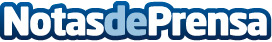 Gijón Impulsa da las claves que convierten a los parques tecnológicos en el motor económico españolDurante 2019 más de 8.000 empresas e instituciones se instalaron en espacios tecnológicos en España, creando 178.000 puesto de trabajo y generando cerca de 30 millones de eurosDatos de contacto:Autor91 411 58 68Nota de prensa publicada en: https://www.notasdeprensa.es/gijon-impulsa-da-las-claves-que-convierten-a Categorias: Finanzas Emprendedores Recursos humanos Industria Automotriz Innovación Tecnológica http://www.notasdeprensa.es